Presentation title in sentence case (Calibri, 14pt, bold, centred) maximum of 12 wordsLucia A. Wanga, Jack N. Bloggsa,b, Jane JonescaDepartment Name, Organisation, City, State, Country; bDepartment Name, Organisation, City, State, Country; CDepartment Name, Organisation, City, State, Country.LAW: lawang@insta.edu.au, JNB: j.bloggs@insta.edu.au, JJ: j.jones@instc.edu.au All text should be in Calibri, 11pt except the abstract title which is 14pt bold. Underline the presenting author’s name only.The body of the abstract should be fully left-and right-justified. Line spacing must be single. The abstract must not exceed one A4 page. An abstract submission file must be 10 MB or smaller.  Do not use bold in the abstract text, only the title should be in bold.The text should be as informative as possible. If you have any questions, please contact Expert Events on +61 7 3848 2100 or raci2022@expertevents.com.au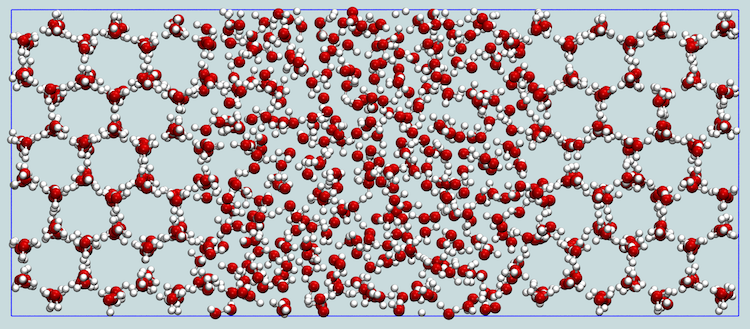 Figures should be centred. Figure caption is optional.Please pay particular attention to these instructions as abstracts that do not conform will be returned to the authors for reformatting.ReferencesT. Omura and R.Sato, “A new cytochrome in liver microsomes” J. Biol. Chem., 237, 1375,	(1962).